Добрый день, 22 группа!Продолжаем общаться дистанционно. Обязательно напишите конспект, выполните задания урока, домашнюю работу.Не торопитесь! Будьте внимательны! Вопросы прошу задавать в нашей группе WhatsAppЖду Ваших ответов на адрес электронной почты nastenkapo2017@mail. ru С уважением, Анастасия ВладимировнаТЕМА УРОКА: «ВЕРОЯТНОСТЬ И ЕЕ СВОЙСТВА» Вчера на уроке мы начинали изучение нового раздела математики «Элементы теории вероятностей и математической статистики», дали определение теории вероятности и поговорили о истории ее появления.Сегодня на уроке мы рассмотрим простейшие понятия теории вероятностей.В теории вероятностей рассматривается следующая модель изучаемых явлений реальной жизни: проводится опыт (испытание), в результате происходят случайные события (обычно говорят короче – события).Например, бросают монету и смотрят, какая ее сторона оказалась сверху. В результате этого опыта может выпасть орел – это одно событие, а может выпасть решка– это другое событие. Поскольку выпадение орла зависит от случая, то это случайное событие.Итак, дадим определение первичных понятий теории вероятностей. 

        Опыт (испытание) – это производимые действия. 
        Событие – это результат опыта.Какое-либо конкретное событие является, как правило, делом случая (оно может произойти, а может и не произойти) и поэтому оно называется случайным.Пример. Стрелок стреляет по мишени, разделенной на четыре области. Выстрел – это испытание. Попадание в определенную область мишени – событие. В жизни мы постоянно сталкиваемся с тем, что некоторое событие может произойти, а может и не произойти. Например, в 12.00 по мосту проедет красная машина, перед машиной пробежит черная кошка или при бросании кубика выпадет тройка.         Такие непредсказуемые события называются случайными. Теория вероятностей изучает различные модели случайных событий, их свойства и характеристики. Разумеется, эта теория не может однозначно предсказать, какое событие в реальности произойдет, но может оценить, какое событие наиболее вероятно. При этом будем считать, что случайные события равновероятные (или равновозможные), - идеализированная модель.Два события, которые в данных условиях могут происходить одновременно, называются совместными, а те, которые не могут происходить одновременно, - несовместными. Примеры:1. Из ящика с деталями наудачу извлечена деталь. Появление стандартной детали исключает появление нестандартной детали. События «появилась стандартная деталь» и «появилась нестандартная деталь» - несовместные. 2. Брошена монета. Появление орла исключает появление решки. События «появился орел» и «появилась решка» - несовместные.Равновозможными называются события, когда в их наступлении нет преимуществ. Неравновозможные события те, у которых в наступлении одного из событий есть какое- то преимущество. Примеры:1. Появление орла или решки при бросании монеты представляют собой равновероятные события.2. Пусть бросают игральную кость. В силу симметрии кубика можно считать, что появление любой из цифр 1, 2, 3, 4, 5 или 6 одинаково возможно (равновероятно).Событие, которое происходит всегда, называют достоверным событием. Вероятность достоверного события равна 1. Событие, которое не может произойти, называется невозможным. Вероятность невозможного события равна 0.Примеры:1. Машина заведется без аккумулятора. При бросании кубика выпадет семерка. Это невозможные события.2. Машина заведется с аккумулятором. При бросании кубика выпадет число, меньше семи. Это достоверные события.3. Пусть, например, в автосалоне продаются только белые автомобили, продают один. Тогда продажа белого автомобиля – достоверное событие; продажа черного автомобиля – невозможное событие.Так что же такое «теория вероятностей»? Теория вероятностей – раздел математики, изучающий закономерности случайных явлений: случайные события, случайные величины, их свойства и операции над ними. Вероятность – это численная характеристика реальности появления того или иного события. Классическое определение вероятности.Вероятностью события А при проведении некоторого испытания называют отношение числа тех исходов, в результате которых наступает событие А, к общему числу всех (равновозможных между собой) исходов этого испытания.Для решения задач используют алгоритм нахождения вероятности случайного событияДля нахождения вероятности случайного события А при проведении некоторого испытания следует найти:1) число N всех возможных исходов данного испытания;2) количество N(A) тех исходов, в которых наступает событие А;3) частное N(A)/ N, оно и будет равно вероятности события А.Принято вероятность события А обозначать так: Р(А).Следовательно,                                             Р(А)= N(A)/ N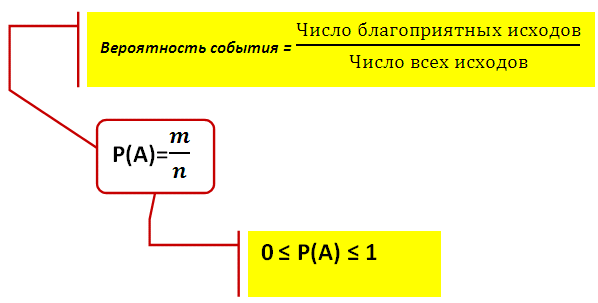 Попробуем решить задачу!!!В среднем из 1000 аккумуляторов, поступивших в продажу, 6 неисправны. Найдите вероятность того, что один купленный аккумулятор окажется исправным.  Решение:   Элементарный исход – случайно выбранный аккумулятор.   Поэтому N = 1000.         Событию А = {аккумулятор исправен} благоприятствуют 1000 – 6 = 994 исхода.        Поэтому N(A) = 994. Тогда, 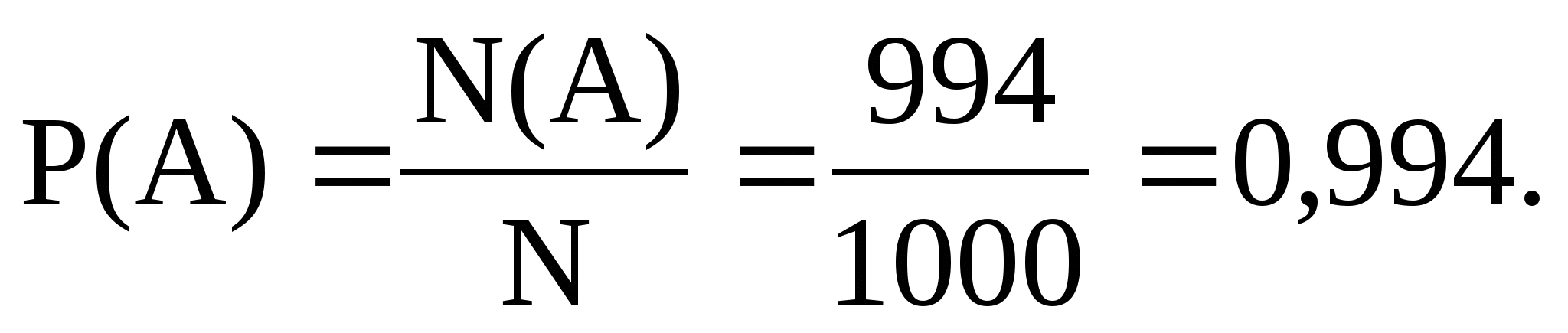 Ответ: 0,994.Решите самостоятельно!!!На завод привезли партию из 1000 подшипников. Случайно в эту партию попало 30 подшипников, не удовлетворяющих стандарту. Определить вероятность Р(А) того, что взятый наудачу подшипник окажется стандартным.Домашнее задание!!!Приведите по 2 примера: равновозможных и неравновозможных события, достоверных и невозможных, совместных и несовместных.